ЗАЩИТЕ СЕБЯ ОТ ПОДДЕЛЬНОГО АЛКОГОЛЯ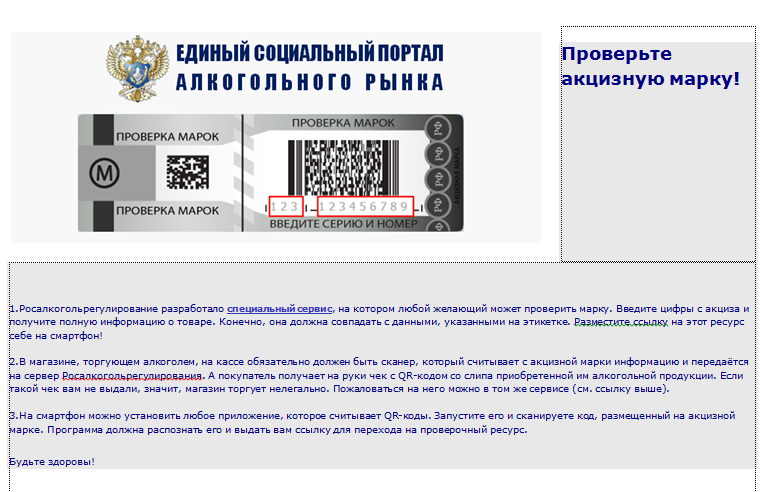 